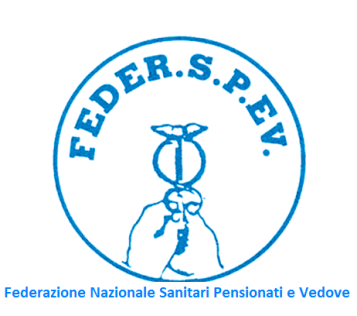 Comunicato stampa“VERSO UN NUOVO WELFARE” COMBATTERE LE DISUGUALIANZE E TUTELARE LE PENSIONI DI GIOVANI E MENO GIOVANI57° CONGRESSO NAZIONALE FEDER.S.P.e V. (Federazione nazionale sanitari Pensionati e vedove)15-19 giugno 2022 - dalle 9 alle 18Hotel Leon d’Oro - Viale del Piave, 5 - VeronaRoma, 17 maggio 2022 - “Si terrà a Verona il 57° congresso nazionale FEDER.S.P.e V 2022 dal 15 al 19 giugno 2022”, dice il prof. Michele Poerio, Presidente FEDER.S.P.e V. (Federazione nazionale sanitari Pensionati e vedove)”In particolare il 17 giugno si terrà una tavola rotonda co-progettata dalla FEDER.S.P.EV., in collaborazione con Confedir, in quanto ambedue le realtà ritengono che la drammatica emergenza scatenata dalla pandemia da Covid-19 e dal conflitto in atto stia avendo pesanti conseguenze economiche, i disagi e le disparità sociali siano aumentate, abbiano rivelato anche la forza e la debolezza del sistema sanitario italiano, pertanto si vuole stimolare un confronto concreto di creare un nuovo sistema di welfare decisivo per la riprese del nostro Paese. Ricorderemo molti dei nostri associati pensionati che erano tornati al lavoro durante la pandemia e che hanno sacrificato la loro vita. Abbiamo istituito un fondo per le loro famiglie.  FEDER.S.P.e V. (Federazione Nazionale Sanitari Pensionati e Vedove) infatti è l'unica associazione sindacale che non si occupa solo di titolari di pensione, ma si fa carico nel concreto, istituzionalmente, anche dei problemi delle loro vedove, che entrano a far parte in prima persona degli Organi Direttivi dell'Associazione stessa. Inoltre discuteremo con esperti europei e rappresentanti delle istituzioni della necessità di un nuovo welfare e di come tutelare le pensioni sia di giovani che di meno giovani”. Ci sono progetti aperti FEDER.S.P.e V anche per la tutela della salute come il progetto per le prevenzione della maculopatia e difatti al congresso saranno effettuati degli esami OCT gratuiti ai partecipanti, è una iniziativa realizzata in collaborazione con GOAL, società scientifica nazionale degli oculisti ambulatoriali territoriali. “Presenteremo dati nuovi sul welfare in Italia e in Europa e proposte ai politici presenti,” dicono il prof. Michele Poerio, che è anche segretario generale di Confedir e il prof. Marco Perelli Ercolini, vicepresidente di FEDER.S.P.e V, “Inoltre ribadiremo al congresso che proseguiamo la lotta per la difesa del congedo obbligatorio di paternità nel settore pubblico che in Italia, contrariamente alla normativa europea, è penalizzato iniquamente e se l’Italia non si allineerà entro giugno 2022 con la direttiva europea 2019/1158 UE, relativa all'equilibrio tra attività professionale e vita familiare per i genitori e i prestatori di assistenza, sarà multata. Parleremo anche del regolamento europeo dei PEPP Pan-European Personal Pension Products” così detti Pepp (Prodotto pensionistico individuale paneuropeo ”. Di recente la sottosegretaria al welfare, Tiziana Nisini, rispondendo ad una interrogazione parlamentare in Commissione Lavoro alla Camera dei Deputati aveva assicurato che la misura confluirà nello schema di decreto legislativo di recepimento della direttiva. L'articolo 2, comma 1, lettera e) del Testo Unico dovrebbe stabilire che «per lavoratrice o lavoratore», salvo che sia altrimenti specificato, si intendono i dipendenti, compresi quelli con contratto di apprendistato, di amministrazioni pubbliche, di privati datori di lavoro nonché ai soci lavoratori di cooperative».“L’unione fa la forza e noi,” sottolinea il prof. Michele Poerio, presidente FEDER.S.P.e V ,” proseguiremo a fare sentire la nostra voce e a fare incontri e audizioni con il Governo per ribadire pure l’attenzione sul tema della fiscalizzazione nella pensione di reversibilità che incide con aliquota marginale censurata dalla Corte dei Conti ed evidenziata nella programmazione di riforma fiscale e che è, in Italia, penalizzata ingiustamente”.   Molti i punti aperti, che saranno trattati al Congresso nazionale FEDER.S.P.e V  2022 tra cui : come salvare il sistema sanitario nazionale; come ridare ai medici, agli specializzandi e agli operatori sanitari un ruolo adeguato e ben retribuito; come fare fronte alla carenza di medici di base e soprattutto di ospedalieri dipendenti; come impostare ed informare i cittadini sulle case di comunità e quali sono gli interventi territoriali nazionali prioritari per la salute;  i dati sui progetti europei per gli over 65, le best practices europee sulla tutela delle pensioni. ”Noi abbiamo diversi progetti per una ritrovata sinergia territoriale e siamo in linea con le indicazioni della Commissione europea sul tema dei corretti stili di vita con le nostre iniziative. Siamo inoltre testimoni di vicinanza, di solidarietà umana,” dice il prof. Michele Poerio,” Il cinismo degradante contro gli anziani, che abbiamo subito durante la pandemia ci ha ricompattato: noi pensionati siamo uno dei maggiori contribuenti del welfare, le nostre pensioni sono a supporto di figli  e  nipoti sottoccupati soprattutto in questo periodo di crisi, dati alla mano valiamo oltre 10 miliardi annui a supporto della collettività,  non meritiamo pertanto di essere continuamente vessati con tasse inique. La perequazione negli ultimi 14 anni è stata penalizzata per ben 11 anni  ed è  eccessiva, abbiamo perso troppo valore di acquisto; occorre che si ribadisca al Governo quanto sia necessario separare assistenza e previdenza e come sia stato sbagliato non  avere utilizzato per pura ideologia miope a suo tempo, anche i fondi del Mes per la Sanità”. FEDER.S.P.e V al congresso nazionale 2022 presenterà  e discuterà innovative proposte per una nuova idea di Comunità Sanitaria all’insegna della giustizia sociale; illustrerà anche i progetti di volontariato realizzati dai loro soci e socie e i dati testimoniano un sempre maggiore impegno dell’associazione nei tavoli di dialogo con il Governo sui bisogni degli over 65.  La  FEDER.S.P.e V è attiva anche a livello europeo, guarda con interesse a progetti europei del programma Easi, del programma comunitario EU4Health. “I nostri associati una volta vaccinati,” dice il prof. Michele Poerio,” hanno vaccinato a loro volta molti altri cittadini, al servizio del Sistema Sanitario Nazionale. Il nostro ruolo è stato fondamentale quindi anche durante la pandemia. Siamo interessati a fare progetti pure europei in rete con altre realtà nazionali ed europee per progetti di prevenzione, di volontariato,  di monitoraggio nel settore della salute e per dare supporto agli over 65 nella trasformazione digitale nazionale ed europea con corsi, iniziative di sensibilizzazione e progetti intergenerazionali con i giovani, che sono la linfa vitale della nostra Italia e a giovani talenti, durante il congresso 2022,  daremo anche delle borse di studio”.     UFFICIO STAMPA  FEDER.S.P.e V-  ECPARTNERS   tel. 3389282504 – email: agency@ecpartners.it